Kategorie                B 	 Gebäude:  Sanierungen            Schweizer Solarpreis 2015PlusEnergieBau®-Diplom 2015Das 1986 erstellte Einfamilienhaus (EFH) der Familie Gasser in Ormalingen/BL konsumierte vor der Sanierung 13’600 kWh/a. Dank der umfassenden Fassaden- und Dachsanierung sank der Energiebedarf auf 10’200 kWh/a. Die Familie Gasser integrierte auf dem Dach eine 27 kW starke Ost-West-PV-Anlage optimal dach-, seiten-, trauf- und firstbündig. Sie erzeugt 23’100 kWh/a. Auffallend sind die ästhetisch ansprechenden quadratischen «Solarziegel» der PV-Anlage, die herkömmliche Dachziegel ersetzen und dem Gebäude eine besondere charakteristische Erschei- nung verleihen. Die Eigenenergieversorgung beträgt 225%. Mit dem Solarstromüberschuss von 12’900 kWh/a kann ein emissionsfreies Solarmobil über zweimal die Welt umrunden.225%-PEB-EFH-San. Gasser, 4466 Ormalingen/BLIm idyllischen Dorf Ormalingen in Baselland befindet sich das EFH der Familie Gasser. Aufgrund sichtbarer Wettereinflüsse und Abnutzungen der Gebäudehülle entschied sich die Familie Gasser 2012 für eine um-La maison de la  famille  Gasser  se  trou- ve dans le beau village d’Ormalingen (BL). L’altération visible du bâtiment  et  l’usure de son enveloppe ont amené les Gasser à entreprendre une rénovation complète desTechnische Daten 	WärmedämmungWand:	30 cm    U-Wert:   0.13 W/m2KDach:	26 cm    U-Wert:   0.14 W/m2KBoden:	16 cm    U-Wert:  0.21 W/m2K Fenster:	dreifach    U-Wert:	1.1 W/m2KNeigung ist die PV-Anlage perfekt seiten-,est-ouest et inclinée à 45°, l’installation PVEigen-EV:  m2kWp  kWh/m2a	%	kWh/atrauf- und firstbündig integriert. Ihre mono- kristallinen Solarzellen produzieren 23’100 kWh/a. Dadurch beträgt die Eigenenergie- versorgung 225% und die Familie Gasser kann mit den Solarstromüberschüssen von 12’900 kWh/a in einem CO2-freien Elektro-à cellules solaires monocristallines fournit 23’100 kWh/a et assure une autoproduc- tion de 225%. Avec l’excédent de 12’900 kWh/a, la famille Gasser pourrait parcourir plus de deux fois le tour de la Terre dans un véhicule électrique zéro émission ou fairePV Dach:  191   26.8	120.8	100	23’072Energiebilanz (Endenergie)	%	kWh/aEigenenergieversorgung:	225	23’072Gesamtenergiebedarf:	100	10’214Solarstromüberschuss:	125	12’858Bestätigt von ebl am 08.06.2015 Michel Rasquler, Tel. 061 926 11 11Beteiligte Personenmobil über zweimal die Welt umrunden odercirculer neuf voitures électriques.	 	Bauherrschaft und Standort:jährlich neun CO2-frei fahrende Elektroau-tos betreiben.Filigran und elegant wirken die quadra- tischen Solarziegel, die schuppenartig mit der passenden Unterkonstruktion auf dem Dach verlegt sind und ihm einen vorbildli- chen  ästhetischen  Anblick  verleihen.  Die Solarziegel tragen dadurch zum Erhalt der Baukultur bei. Bei der Dach- und Fassa- densanierung verwendete die Familie Gas- ser nachhaltige Materialien, vor allem Holz. Die ästhetische, optimal integrierte PV- Dachanlage und die umfassende PEB-Sa- nierung führen zu der hohen Eigenenergie- versorgung von 225% und verdienen denSchweizer Solarpreis 2015.Parfaitement intégrées à la sous-structurede la toiture, les tuiles solaires carrées, fi- nes et élégantes, mettent esthétiquement en valeur l’ensemble du toit. Elles contribuent ainsi à la préservation de la culture architec- turale. Pour rénover les façades et le toit, les Gasser ont utilisé des matériaux durables et en particulier du bois.L’installation PV, placée avec soin dans le toit, ainsi que la rénovation BEP complète du bâtiment ont permis d’assurer une autopro- duction de 225% et méritent pour cela le Prix Solaire Suisse 2015.Greti und Rolf Gasser, Konsumstrasse 102 4466 Ormalingen, Tel. 061 981 37 79Planung und Bauleitung:GR-Engineering, Chapfweg 4, 4460 GelterkindenSanierungarbeiten und PV-Anlage:GGS AG Holzbau/Spenglerei, Chapfweg 4 4460 Gelterkinden, r.gasser@ggs-holzbau.ch78     |    Schweizer Solarpreis 2015    |    Prix Solaire Suisse 2015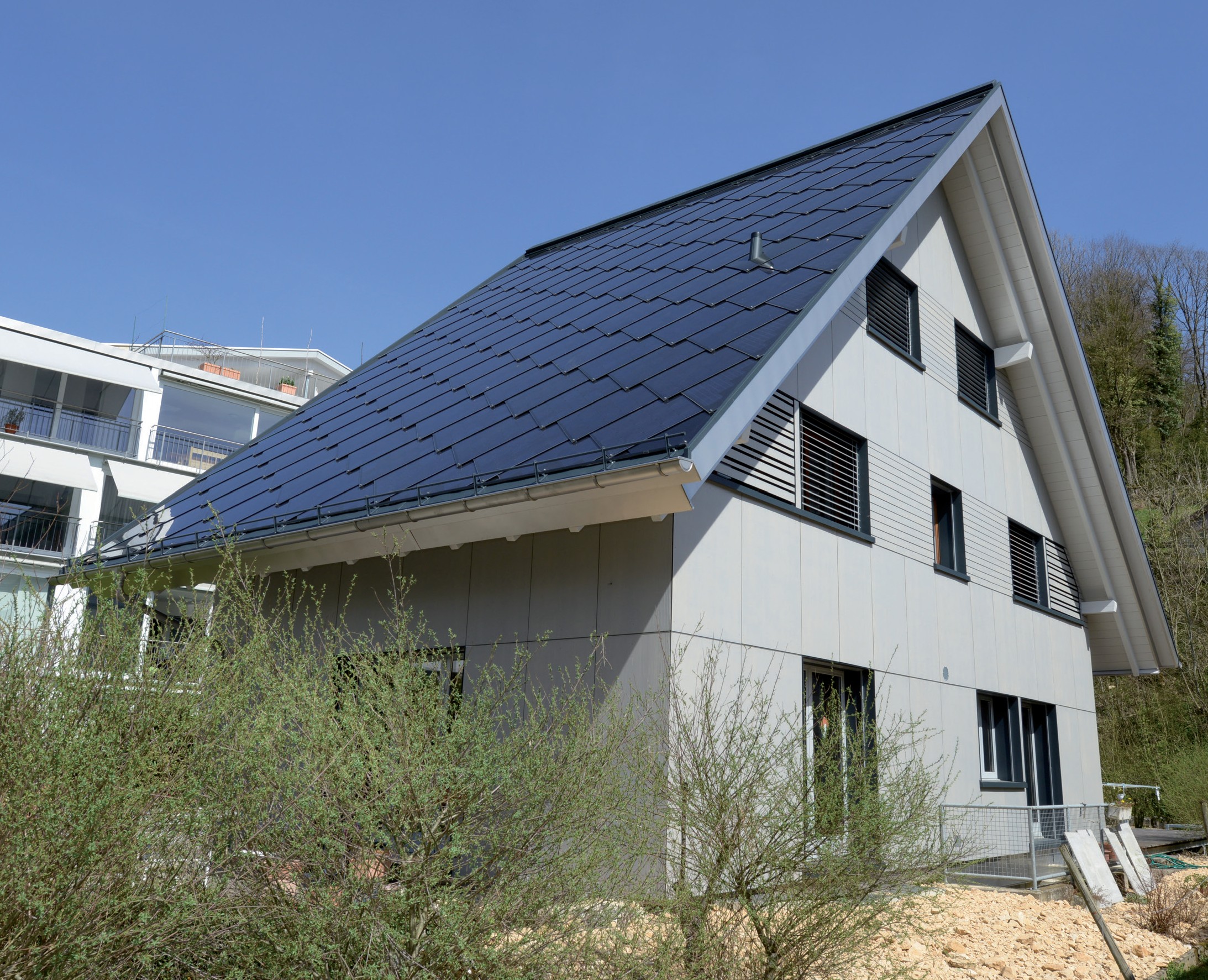 1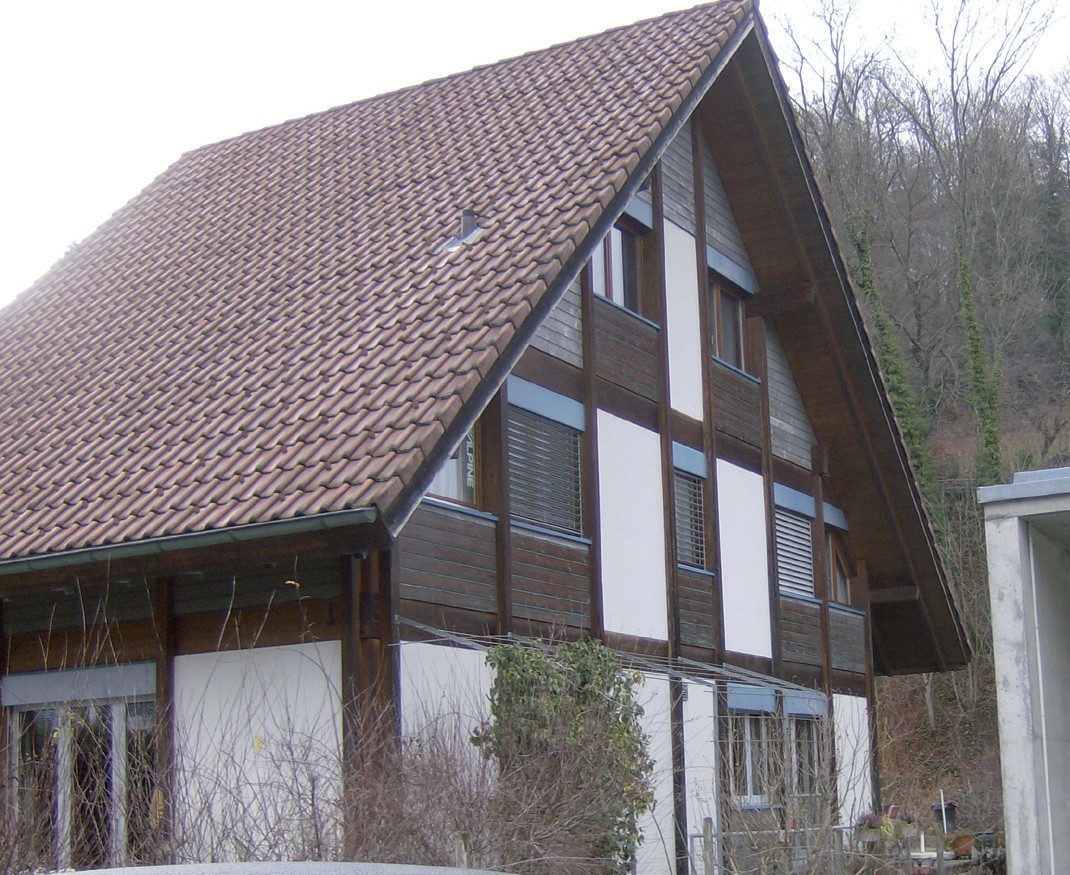 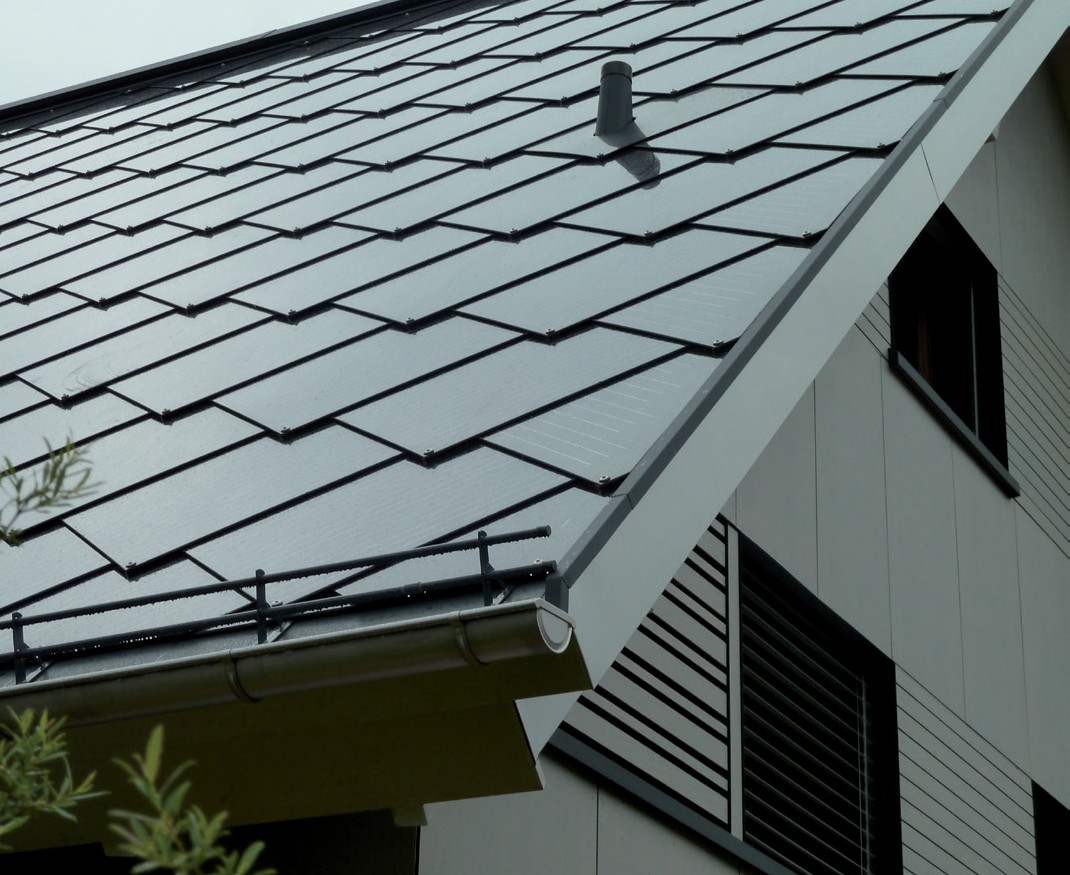 2	3Das umfassend sanierte PEB-EFH in Ormalin- gen/BL mit der ganzflächig integrierten 27-kW starken PV-Anlage, die jährlich 23’100 kWh produziert.Das EFH Gasser vor der Sanierung.	3    Detailansicht der perfekt seiten-, dach-, first-und traufbündig integrierten PV-Anlage mit den charakteristischen Solarziegeln.Schweizer Solarpreis 2015    |    Prix Solaire Suisse 2015   |    79fassende  Fassaden-  und  Dachsanierung.	façades et du toit en 2012. Ils ont fait poser	Energiebedarf vor Sanierung [100%]fassende  Fassaden-  und  Dachsanierung.	façades et du toit en 2012. Ils ont fait poser	Energiebedarf vor Sanierung [100%]fassende  Fassaden-  und  Dachsanierung.	façades et du toit en 2012. Ils ont fait poser	Energiebedarf vor Sanierung [100%]fassende  Fassaden-  und  Dachsanierung.	façades et du toit en 2012. Ils ont fait poser	Energiebedarf vor Sanierung [100%]fassende  Fassaden-  und  Dachsanierung.	façades et du toit en 2012. Ils ont fait poser	Energiebedarf vor Sanierung [100%]fassende  Fassaden-  und  Dachsanierung.	façades et du toit en 2012. Ils ont fait poser	Energiebedarf vor Sanierung [100%]Auf dem Dach installierte sie eine 27 kW	une installation PV de 27 kWc sur la toitu-	EBF: 168 m2Auf dem Dach installierte sie eine 27 kW	une installation PV de 27 kWc sur la toitu-	EBF: 168 m2Auf dem Dach installierte sie eine 27 kW	une installation PV de 27 kWc sur la toitu-	EBF: 168 m2kWh/m2a%kWh/aHeizung (WP):Heizung (WP):Heizung (WP):58729’750starke PV-Anlage. Die Luft/Wasser-Wärme-	re, tout en conservant son emplacement à la	Warmwasser (WP):starke PV-Anlage. Die Luft/Wasser-Wärme-	re, tout en conservant son emplacement à la	Warmwasser (WP):starke PV-Anlage. Die Luft/Wasser-Wärme-	re, tout en conservant son emplacement à la	Warmwasser (WP):15192’526pumpe blieb bestehen.	pompe à chaleur pour le chauffage et l’eau.	Elektrizität:pumpe blieb bestehen.	pompe à chaleur pour le chauffage et l’eau.	Elektrizität:pumpe blieb bestehen.	pompe à chaleur pour le chauffage et l’eau.	Elektrizität:7.691’288GesamtEB:GesamtEB:GesamtEB:80.610013’564Dank  der  Wärmedämmung  sank  der	L’isolation thermique a permis de dimi-Energiebedarf nach Sanierung [75%]Dank  der  Wärmedämmung  sank  der	L’isolation thermique a permis de dimi-Energiebedarf nach Sanierung [75%]Dank  der  Wärmedämmung  sank  der	L’isolation thermique a permis de dimi-Energiebedarf nach Sanierung [75%]Dank  der  Wärmedämmung  sank  der	L’isolation thermique a permis de dimi-Energiebedarf nach Sanierung [75%]Dank  der  Wärmedämmung  sank  der	L’isolation thermique a permis de dimi-Energiebedarf nach Sanierung [75%]Dank  der  Wärmedämmung  sank  der	L’isolation thermique a permis de dimi-Energiebedarf nach Sanierung [75%]Energiebedarf   von   13’600   kWh/a   aufnuer  les  besoins  en  énergie,  passés  deEBF: 168 m2kWh/m2a%kWh/a10’200  kWh/a.  Die  Aussenhülle  erhielt13’600 kWh/a à 10’200 kWh/a. Le nou-Heizung (WP):38636’360durch die neue Fassadenverkleidung eineveau revêtement des façades a redonné unWarmwasser (WP):15.2252’566Elektrizität:Elektrizität:Elektrizität:7.6121’288optische Aufwertung. Auf dem nach Ost-	bel aspect extérieur à la maison. Placée avec	GesamtEB:optische Aufwertung. Auf dem nach Ost-	bel aspect extérieur à la maison. Placée avec	GesamtEB:optische Aufwertung. Auf dem nach Ost-	bel aspect extérieur à la maison. Placée avec	GesamtEB:60.810010’214West  ausgerichteten  Satteldach  mit  45°	soin sur les deux pans de la toiture, orientée	EnergieversorgungWest  ausgerichteten  Satteldach  mit  45°	soin sur les deux pans de la toiture, orientée	EnergieversorgungWest  ausgerichteten  Satteldach  mit  45°	soin sur les deux pans de la toiture, orientée	Energieversorgung